Путеводитель по бесплатному онлайн-обучению«Пока все дома… или рекомендации школьного библиотекаря»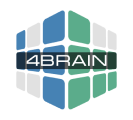 	4BRAIN       Подборка бесплатных курсов для обучения детей и их родителей. Чтобы проводить карантин с пользой для развития, беречь здоровье и близких. 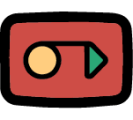           Лекториум      Больше 5000 видеолекций и 100 онлайн-курсов, которые можно использовать для самообучения или для организации дистанционного обучения в школе 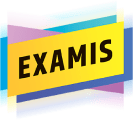            Examis      10 мини-курсов по основным предметам для учеников 11 класса — чтобы подготовиться к ЕГЭ, не выходя из дома. 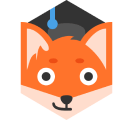            Фоксфорд
      Открытый доступ ко всем платным курсам по базовой школьной программе до конца периода карантинов.      Алгоритмика                                                                     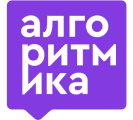       Бесплатные учебные программы по информатике для детей 2-9 классов. Для преподавателей     будет открыт доступ к результатам учеников и специальному чату для общения с ребятами. 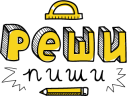            Реши - пиши                                                                                                               Увлекательные задания от «Реши-пиши» для детей от 3 до 9 лет https://reshi-pishi.ru/           Карманный учёный                                                        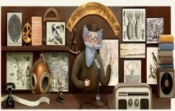     Обучающий онлайн-проект «Карманный учёный» https://pgbooks.ru/archive/researcher/     Дети и наука                                                                                                                 Биология, математика, химия, окружающий мир. Курсы по школьной программе с углублением и расширением  http://childrenscience.ru/ 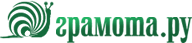 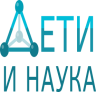     Грамота.ру            Справочно-информационный портал, словари, библиотека и многое другое. http://gramota.ru/             